PEMBENTUKAN  KARAKTER  DI KALANGAN SISWA MELALUI  MATA  PEMBELAJARAN  PPKn  KELAS  XI IPS DI SMAS HANG TUAH BELAWAN. JL.KAPTEN RADEN SULIAN BELAWAN. KECAMATAN MEDAN BELAWAN, KOTA MEDAN.SKRIPSIOLEH:KHAIRUN NISAK SEMBIRINGNPM : 181314008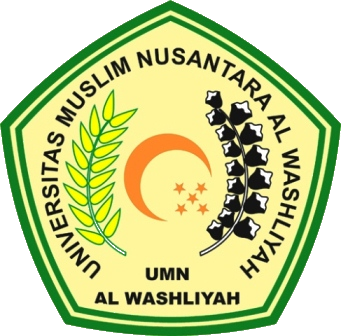 FAKULTAS KEGURUAN DAN ILMU PENDIDIKAN UNIVERSITAS MUSLIM NUSANTARA AL-WASHLIYAH MEDAN2022